به نام ایزد  دانا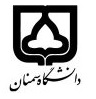 (کاربرگ طرح درس)                   تاریخ بهروز رسانی:               دانشکده     .........منبابع طبیعی.........                                               نیمسال اول/دوم سال تحصیلی ......بودجهبندی درسمقطع: کارشناسی□  کارشناسی ارشد□  دکتری□مقطع: کارشناسی□  کارشناسی ارشد□  دکتری□مقطع: کارشناسی□  کارشناسی ارشد□  دکتری□تعداد واحد: نظری: 2 عملی.تعداد واحد: نظری: 2 عملی.فارسی :شیمی محیط زیستفارسی :شیمی محیط زیستنام درسپیشنیازها و همنیازها:شیمی عمومی، اقتصاد منابع طبیعیپیشنیازها و همنیازها:شیمی عمومی، اقتصاد منابع طبیعیپیشنیازها و همنیازها:شیمی عمومی، اقتصاد منابع طبیعیپیشنیازها و همنیازها:شیمی عمومی، اقتصاد منابع طبیعیپیشنیازها و همنیازها:شیمی عمومی، اقتصاد منابع طبیعیEnvironmental Chemistry لاتین:Environmental Chemistry لاتین:نام درسشماره تلفن اتاق:شماره تلفن اتاق:شماره تلفن اتاق:شماره تلفن اتاق:مدرس/مدرسین:حامد یونسیمدرس/مدرسین:حامد یونسیمدرس/مدرسین:حامد یونسیمدرس/مدرسین:حامد یونسیمنزلگاه اینترنتی:منزلگاه اینترنتی:منزلگاه اینترنتی:منزلگاه اینترنتی:پست الکترونیکی:hamed.younesi@semnan.ac.irپست الکترونیکی:hamed.younesi@semnan.ac.irپست الکترونیکی:hamed.younesi@semnan.ac.irپست الکترونیکی:hamed.younesi@semnan.ac.irبرنامه تدریس در هفته و شماره کلاس:برنامه تدریس در هفته و شماره کلاس:برنامه تدریس در هفته و شماره کلاس:برنامه تدریس در هفته و شماره کلاس:برنامه تدریس در هفته و شماره کلاس:برنامه تدریس در هفته و شماره کلاس:برنامه تدریس در هفته و شماره کلاس:برنامه تدریس در هفته و شماره کلاس:اهداف درس:آشنایی با مفاهیم عمومی و کاربردی شیمی محیط زیست اهداف درس:آشنایی با مفاهیم عمومی و کاربردی شیمی محیط زیست اهداف درس:آشنایی با مفاهیم عمومی و کاربردی شیمی محیط زیست اهداف درس:آشنایی با مفاهیم عمومی و کاربردی شیمی محیط زیست اهداف درس:آشنایی با مفاهیم عمومی و کاربردی شیمی محیط زیست اهداف درس:آشنایی با مفاهیم عمومی و کاربردی شیمی محیط زیست اهداف درس:آشنایی با مفاهیم عمومی و کاربردی شیمی محیط زیست اهداف درس:آشنایی با مفاهیم عمومی و کاربردی شیمی محیط زیست امکانات آموزشی مورد نیاز:امکانات آموزشی مورد نیاز:امکانات آموزشی مورد نیاز:امکانات آموزشی مورد نیاز:امکانات آموزشی مورد نیاز:امکانات آموزشی مورد نیاز:امکانات آموزشی مورد نیاز:امکانات آموزشی مورد نیاز:امتحان پایانترمامتحان میانترمارزشیابی مستمر(کوئیز)ارزشیابی مستمر(کوئیز)فعالیتهای کلاسی و آموزشیفعالیتهای کلاسی و آموزشینحوه ارزشیابینحوه ارزشیابی502015151515درصد نمرهدرصد نمرهکالین برد، 1389. شیمی محیط زیست، نشر دانشگاهیکالین برد، 1389. شیمی محیط زیست، نشر دانشگاهیکالین برد، 1389. شیمی محیط زیست، نشر دانشگاهیکالین برد، 1389. شیمی محیط زیست، نشر دانشگاهیکالین برد، 1389. شیمی محیط زیست، نشر دانشگاهیکالین برد، 1389. شیمی محیط زیست، نشر دانشگاهیمنابع و مآخذ درسمنابع و مآخذ درستوضیحاتمبحثشماره هفته آموزشیتعریف و اهمیت شیمی محیط زیست1مفاهیم پایه علم شیمی2شیمی اتمسفر3تخریب لایه ازن4باران های اسیدی 5واکنش ترکیبات آلاینده در محیط های آبی6شیمی خاک7شیمی بیوسفر8میان ترم9روش های اندازه گیری آلاینده ها10فلزات سنگین11تقسیم بندی مواد شیمیایی از نظر آلایندگی و سمیت12آلاینده های آلی پایدار13تصفیه آب14شیمی سبز15رفع اشکال16